Estado do Rio Grande do Sul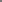 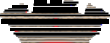 Câmara de Vereadores de Getúlio Vargas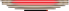 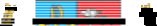 Rua Irmão Gabriel Leão, nº 681 – Fone/Fax: (54) 334 1-3889 CEP 99.900-000 – Getúlio Vargas – RS www.getuliovargas.rs.leg.br | camaragv@camaragv.rs.gov.br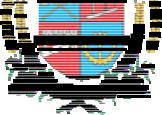 A T A – N.º 1.950Aos cinco dias do mês de dezembro do ano de dois mi l e dezenove (05-12-2019), às dezoito horas e trinta minutos (18h30min), reuniram-se os Senhores Vereadores da Câmara de Getúlio Vargas, Estado do Rio Grande d o Sul, em Sessão Ordinária, na Sala das Sessões Eng. Firmino Girardello, locali zada na Rua Irmão Gabriel Leão, prédio n.º 681, piso superior, na cidade de G etúlio Vargas, Estado do Rio Grande do Sul, sob a Presidência do Vereador Dinart e Afonso Tagliari Farias, Secretariado pelo Vereador Domingo Borges de Oliveira. Presentes ainda, os seguintes Vereadores: Amilton José Lazzari, Aquiles Pessoa da Silva, Deliane Assunção Ponzi, Eloi Nardi, Jeferson Wilian Karpinski, Paulo Cesar Borgmann e Nelson Henrique Rogalski. Abertos os trabalhos da Sessão, o Senhor Presidente cumprimentou os presentes e convidou o Secretário d a Mesa Diretora para que efetuasse a leitura da Ata n.º 1.949 de 28-11-2019, que depois de lida, submetida à apreciação e colocada em votação, obteve aprovação unânime. Após, passou-se para o período do Grande Expediente momento em que o Vereador Paulo Cesar Borgmann fez o uso da palavra. Em seguida, foram apreciadas as seguintes proposições: PEDIDO DE PROVIDÊNCIAS N.º 036/19, de 03-12-2019, de autoria da Bancada do MDB que solicita que seja realizado estudo técnico pela engenharia de trânsito para implantação de faixa elevada de pe destres na Rua Afonso Tochetto esquina com a Rua Major Cândido Cony, nas proximida des do Presídio. Manifestaram-se os Vereadores Deliane Assunção Ponzi, Aquiles Pessoa da Silva, Amilton José Lazzari e Paulo Cesar Borgmann. Colocado o pedido em votação foi aprovado por unanimidade. PEDIDO DE INFORMAÇÕES N.º 013/19, de 03-12-2019, de de autoria da Bancada do MDB que solicita informações referentes as inscrições de novos alunos da rede municipal, tais como: se foram verificados os motivos para a instabilidade do sistema; quais IDS que originaram as inscrições e cópia das listas de espera de todas as escolas da rede municipal. Manifestaram-se os Vereadores Paulo Cesar Borgmann (duas vezes), Deliane Assunção Ponzi (duas vezes) e Eloi Nardi (duas vezes). Colocado o pedido em votação foi aprovado por unanimidade. PROJETO DE LEI N.º 107/19, de 02-12-2019, de autoria do Executivo Municipal que altera o § 8º do Art. 7º da Lei Municipal nº 2.543 de 02 de setembro de 1996. Manifestou-se o Vereador Eloi Nardi. Colocado o Projeto de Lei em votação foi aprovado por unanimidade. PROJETO DE LEI N.º 108/19, de 03-12/2019, de autoria do Executivo Municipal que revoga a Lei Municipal n.º 5.513/19. Não houve manifestações. Colocado o projeto de lei em votação foi aprovado por unanimidade. MOÇÃO N.º 027/19, de 02-12-2019, de au toria do Vereador Eloi Nardi que solicita que seja manifestado pesar pelo falecimento do Senhor Sergio Betto. Manifestou-se o autor do pedido e o Vereador Amilton José Lazzari. Colocada a moção em votação foi aprovada por unanimidade. MOÇÃO N.º 028/19, de 03-12-2019, de autoria da Vereadora Deliane Assunção Ponzi que solicita que solicita que seja parabenizada a professora getuliense Dra. Juliana Márcia Rogalski, professora do Instituto Federal do Rio Grande do Sul – Campus de Sertão, tutora do Programa de Educação Tutorial Con exões – Licenciatura em Ciências Agrícolas, conhecido como PET LICA, pelo p rojeto com o tema: plantas nativas medicinais e frutíferas, o qual busca a aproximação da natureza e a Continua..........................................................................................................FL01/02Estado do Rio Grande do Sul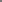 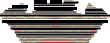 Câmara de Vereadores de Getúlio Vargas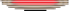 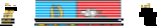 Rua Irmão Gabriel Leão, nº 681 – Fone/Fax: (54) 334 1-3889 CEP 99.900-000 – Getúlio Vargas – RS www.getuliovargas.rs.leg.br | camaragv@camaragv.rs.gov.br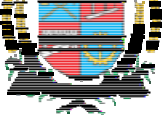 ATA 1.950.......................................................................................................FL.02/02valoração das espécies locais. Manifestou-se a autora do pedido e o Vereador Nelson Henrique Rogalski. Colocada a moção em votação foi aprovada por unanimidade. Com o término da discussão e votação d a ordem do dia, passou-se para o período do Pequeno Expediente momento em que os Vereadores Aquiles Pessoa da Silva, Nelson Henrique Rogalski e Deliane Assunção Ponzi fizeram o uso da palavra. Por fim, o Senhor Presidente, convocou os Vereadores para as próximas Sessões Ordinárias que ocorrerão nos dias 12 e 19 de dezembro, às 18 horas e 30 minutos. Como nada mais havia a ser tratado, foi encerrada a Sessão, e, para constar, eu, Domingo Borges de Oliveira, 1.º Secretário da Mesa Diretora, lavrei a presente Ata que será assinada por mim e t ambém pelo Vereador Dinarte Afonso Tagliari Farias, Presidente desta Casa Legislativa. SALA DAS SESSÕES ENG. FIRMINO GIRARDELLO, 05 de dezembro de 2019.Dinarte Afonso Tagliari Farias,Presidente.Domingo Borges de Oliveira,1.º Secretário.